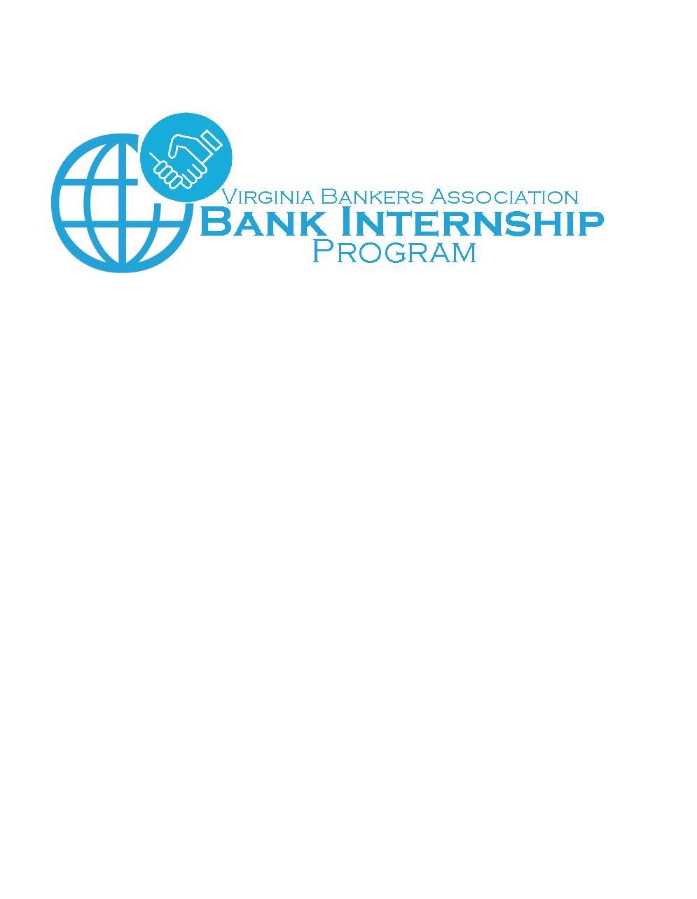 [Bank Name] Intern Weekly Activity ReportInternship weekly activity report for the week ending: ________________Week number (please circle):      1  2  3  4  5  6  7  8  9  10  11  12  13  14 Student (intern) name:Number of hours scheduled:Supervisor name:Number of hours worked:Briefly summarize your work assignments since we last met.What specific insights relative to your field of study have you gained in the past week?List any new ideas you have for our business.  What next steps would you propose?Are there any challenges, issues, or concerns that you are currently experiencing?Additional notes: